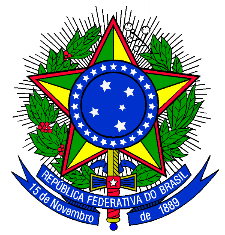 MINISTÉRIO DA EDUCAÇÃOSECRETARIA DE EDUCAÇÃO PROFISSIONAL E TECNOLÓGICAINSTITUTO FEDERAL DE EDUCAÇÃO, CIÊNCIA E TECNOLOGIA DO SUL DE MINAS GERAIS -  CAMPUS MACHADORodovia Machado Paraguaçu, km 03. Bairro Santo Antônio. Machado/MG – CEP 37.750-000Fone: (35) 3295-9735 TERMO DE ACEITE PARA ORIENTAÇÃOPROGRAMA JOVEM APRENDIZ		Eu _________________________________________________________, docente do IFSULDEMINAS – Campus Machado, declaro que aceito orientar o(a) discente ____________________________________________________________, CPF n° ______________________, regularmente matriculado no Curso Técnico em _______________________________ Subsequente, em sua atuação enquanto jovem aprendiz na empresa _______________________________________________________________________, conforme estabelecido em contrato de aprendizagem.		Comprometo-me a acompanhar o desenvolvimento do aluno nas fases práticas e teóricas que compõem o Programa de Aprendizagem, participar das reuniões periódicas, realizar visitas, manter contato com a empresa, bem como verificar e assinar os relatórios trimestrais referentes ao Programa.Machado, _____ de __________________ de _________.  __________________________________________Professor(a) Orientador(a)Assinatura e carimbo ou cópia de documento pessoal